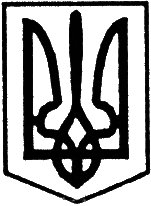 Благовіщенська  районна радаКіровоградської областідвадцять  Друга сесія сьомого скликання	   Р і ш е н н я від  “15 ” березня 2019 року	                                                           № 433м. БлаговіщенськеПро внесення змін до програми “Репродуктивне здоров’я населення Благовіщенського району на 2016-2019 роки”, затвердженої рішенням Благовіщенської районної ради від 09 жовтня 2015 року №479 Відповідно до статті 43 Закону України  “Про місцеве самоврядування в Україні”, заслухавши інформацію головного лікаря Благовіщенської центральної районної лікарні Семка Л.М.  про внесення змін до програми “Репродуктивне здоров’я населення Благовіщенського району на 2016-2019 роки”, затвердженої рішенням Благовіщенської районної ради від 09 жовтня 2015 року №479, враховуючи рекомендації постійних комісій районної ради з питань планування, бюджету і фінансів, з питань освіти, охорони здоров’я, культури, фізкультури і спорту, обслуговування і соціального захисту населення, з питань комунальної власності, житлового господарства, побутового, торгівельного обслуговування та захисту прав споживачів та з питань агропромислового комплексу, регулювання земельних відносин та охорони навколишнього природного середовища,районна радавирішила:1. Внести зміни до програми “Репродуктивне здоров’я населення Благовіщенського району на 2016-2019 роки”, затвердженої рішенням Благовіщенської районної ради від 09 жовтня 2015 року №479, а саме: затвердити Перелік завдань, заходів та показників районної (бюджетної) програми “Репродуктивне здоров’я населення Благовіщенського району на 2016-2019 роки” (на 2019рік) в новій редакції, що додається.2. Контроль  за виконанням даного рішення покласти на постійну комісію районної  ради  з  питань освіти,  охорони  здоров'я,  культури, фізкультури  і  спорту обслуговування і соціального захисту населення.    Голова районної ради 		    	             І.КРИМСЬКИЙПерелік завдань, заходів та показників районної (бюджетної) програми*«Репродуктивне здоров’я населення Благовіщенського району на 2016-2019 роки»	№ з/пНазва завдання Перелік заходів завдання Показники виконання заходу, один. виміру Виконавець заходу, показникаФінансування Фінансування Очікуваний результат№ з/пНазва завдання Перелік заходів завдання Показники виконання заходу, один. виміру Виконавець заходу, показникаДжерела** Обсяги, тис. грн.Очікуваний результат2019 рік2019 рік2019 рік2019 рік2019 рік2019 рік2019 рік2019 рік1Створення умов безпечного материнстваЗабезпечення акушерського відділення препаратами для надання невідкладної медичної допомоги у разі кровотечі;Необхідними витратними матеріалами (одноразовими вакуум – екстракторами) для сучасних перинатальних технологій відповідно до рекомендації ВООЗ, комп’ютером для проведення моніторингу стану вагітних, роділь, породіль високого ступінню акушерського та перинатального ризику. Збереження репродуктивного здоров’яБлаговіщенська ЦРЛРайонний бюджет15,0Збереження репродуктивного здоров’я, популяризації здорового способу життя.2Збільшення кількості жінок, які користуються сучасними засобами запобігання небажаній вагітностіПридбати контрацептиви для визначених категорій населення ( молодь у віці 18-20 років, жінки з малозабезпечених сімей, жінки з екстрагенітальною патологією).Забезпечити безплатними контрацептивами жінок з тяжкими захворюваннями за якими вагітність та пологи загрожують життю.Збереження репродуктивного здоров’яБлаговіщенська ЦРЛРайонний бюджет124,0Збереження репродуктивного здоров’я.Запобігання небажаної вагітності та зниження рівня штучного переривання вагітності.3Зниження рівня захворюваності на рак шийки маткиПоліпшити матеріально-технічну базу ЛПЗ району для впровадження скринінг патології шийки матки, спрямованого на діагностику передракових станів.Збереження репродуктивного здоров’яБлаговіщенська ЦРЛРайонний бюджет40,0Збереження репродуктивного здоров’я. Зниження рівня захворюваності на рак шийки маткиУсього на етап або на програму: Усього на етап або на програму: Усього на етап або на програму: Усього на етап або на програму: Усього на етап або на програму: Районний бюджет179,0